Заключение       на проект решения окружного Совета депутатов муниципального образования «Зеленоградский городской округ» «О внесении изменений и дополнений в решение окружного Совета депутатов муниципального образования «Зеленоградский городской округ» от 19 декабря 2018 года № 269 «О бюджете муниципального образования «Зеленоградский городской округ» на 2019 год и плановый период 2020 и 2021 годов»15.10. 2019 г.                                             		                          г. ЗеленоградскКонтрольно-счетной комиссией муниципального образования «Зеленоградский городской округ» подготовлено заключение в соответствии с требованиями:-    статьи 264.4 Бюджетного кодекса РФ;- статьи 19 Положения о бюджетном процессе в муниципальном образовании «Зеленоградский городской округ», утвержденного решением окружного Совета депутатов МО «Зеленоградский городской округ» от 16.12.2015 г. № 330.Заключение подготовлено на основании данных:- проекта решения  окружного Совета депутатов муниципального образования «Зеленоградский городской округ» «О внесении изменений и дополнений в решение окружного Совета депутатов муниципального образования «Зеленоградский городской округ» от 19 декабря 2018 года № 269 «О бюджете муниципального образования «Зеленоградский городской округ» на 2019 год и плановый период 2020 и 2021 годов», внесенного на рассмотрение администрацией муниципального образования «Зеленоградский городской округ» за вх. № 297 от 15.10.2019 г.Основные характеристики бюджета муниципального образования «Зеленоградский городской округ»Представленный проект решения «О внесении изменений и дополнений в решение окружного Совета депутатов муниципального образования «Зеленоградский городской округ» от 19 декабря 2018 года № 269 «О бюджете муниципального образования «Зеленоградский городской округ» на 2019 год и плановый период 2020 и 2021 годов» уточняет изменения расходов бюджета муниципального образования «Зеленоградский городской округ»  на 2020 год по муниципальным программам и непрограммным направлениям расходов:Доходы и дефицит бюджета Зеленоградского городского округа на изменяется. Расходы бюджета не изменяются и составляют 896 924, 996 тыс. рублей.Согласно представленному проекту распределение изменений расходов бюджета Зеленоградский городской округ уточняются по следующим муниципальным программам и непрограммным расходам:«ОБРАЗОВАНИЕ» - 3069,4 тыс. рублей;«ЖИЛИЩНО-КОММУНАЛЬНОЕ ХОЗЯЙСТВО» + 49343,18 тыс. рублей;«Непрограммное направление расходов» - 46273, 78 тыс. рублей.       В текстовую часть решения окружного Совета депутатов муниципального образования «Зеленоградский городской округ» от 19 декабря 2018 года № 269 «О бюджете муниципального образования «Зеленоградский городской округ» на 2019 год и плановый период 2020 и 2021 годов» вносятся изменения  в пункт  18. «Утвердить объем бюджетных ассигнований, предусмотренных на капитальные вложения за счет местного бюджета на 2019 год в сумме 26771,88 тыс. рублей, на 2020 год -46273, 78 тыс. руб., на 2021 год-46955,59 тыс. руб.» цифры «46273, 78» заменяются цифрами «0,00».        Изменения, вносимые проектом решения окружного Совета депутатов муниципального образования «Зеленоградский городской округ» «О внесении изменений в решение окружного Совета депутатов муниципального образования «Зеленоградский городской округ» от 19 декабря 2018 года № 269 «О бюджете муниципального образования «Зеленоградский городской округ» на 2019 год и плановый период 2020 и 2021 годов»,  не противоречат нормам БК РФ и могут быть приняты по усмотрению депутатов окружного Совета депутатов муниципального образования «Зеленоградский городской округ»Председатель КСК                                                                        И.С. Афанасьева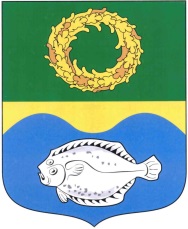 Российская  Федерация                                  Калининградская  область  окружной СОВЕТ ДЕПУТАТОВКОНТРОЛЬНО-СЧЕТНАЯ КОМИССИЯМУНИЦИПАЛЬНОГО ОБРАЗОВАНИЯ«Зеленоградский городской округ»